Бланк постановления Председателя Торезского городского совета Донецкой Народной Республики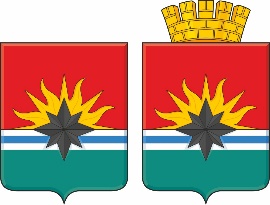 ПРЕДСЕДАТЕЛЬТОРЕЗСКОГО ГОРОДСКОГО СОВЕТАДОНЕЦКОЙ НАРОДНОЙ РЕСПУБЛИКИ(первый созыв)П О С Т А Н О В Л Е Н И Е_________________                               г. Торез                                        №___________Приложение 4к Регламенту Торезскогогородского совета Донецкой Народной Республики(статья 77)